ESSEX SCHOOLS' TABLE TENNIS ASSOCIATIONINDIVIDUAL CHAMPIONSHIPSENTRY FORMPlease enter the following players, listed in ranked order. Please include D.O.BESSEX SCHOOLS’TABLE TENNIS ASSOCIATIONINDIVIDUALCHAMPIONSHIPSSaturday, 5th February 2022 Venue opens at 9am.  Matches start at 10amBATTSNorman Booth CentreElderfieldOld HarlowEssex CM17 0EY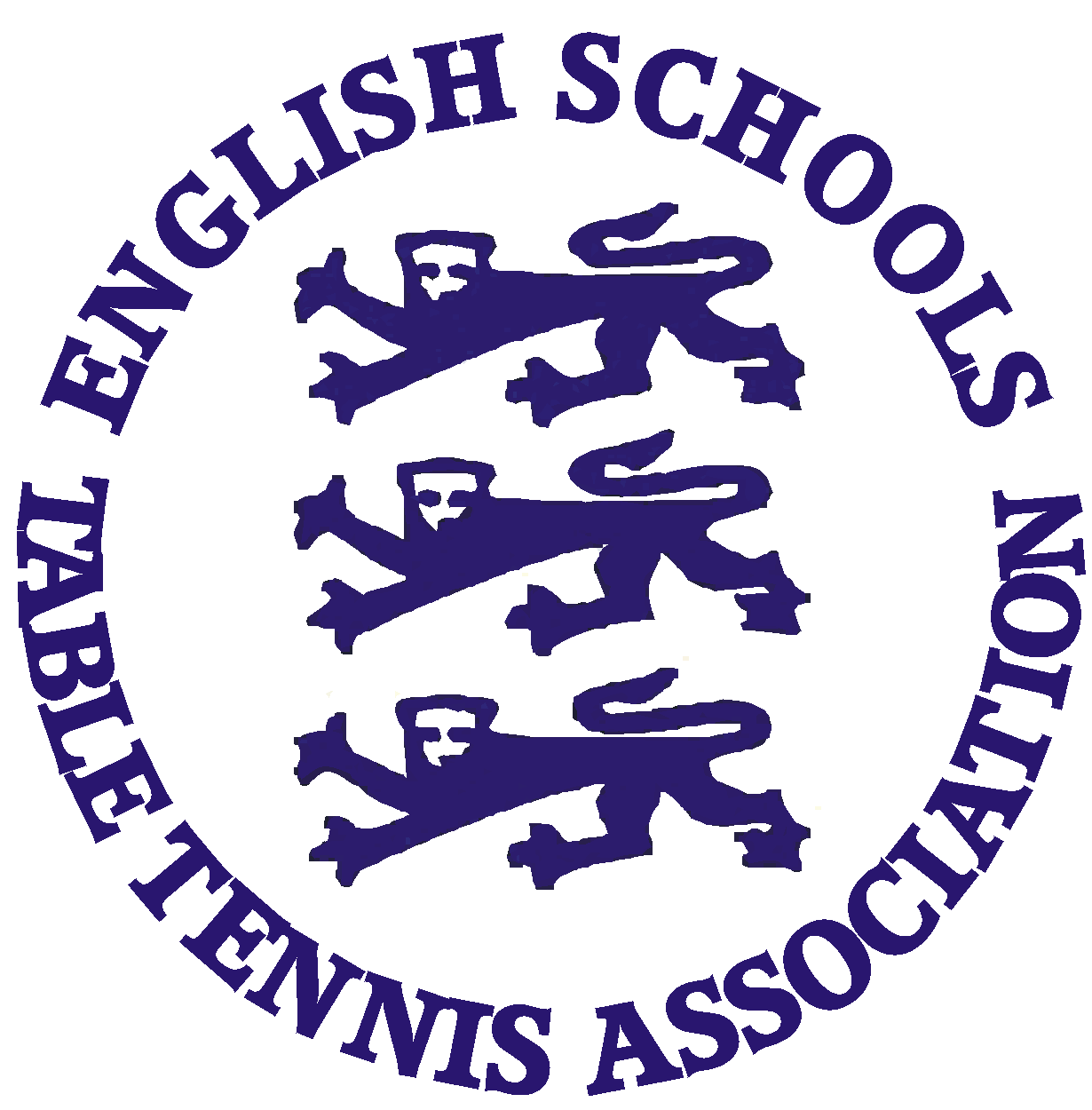 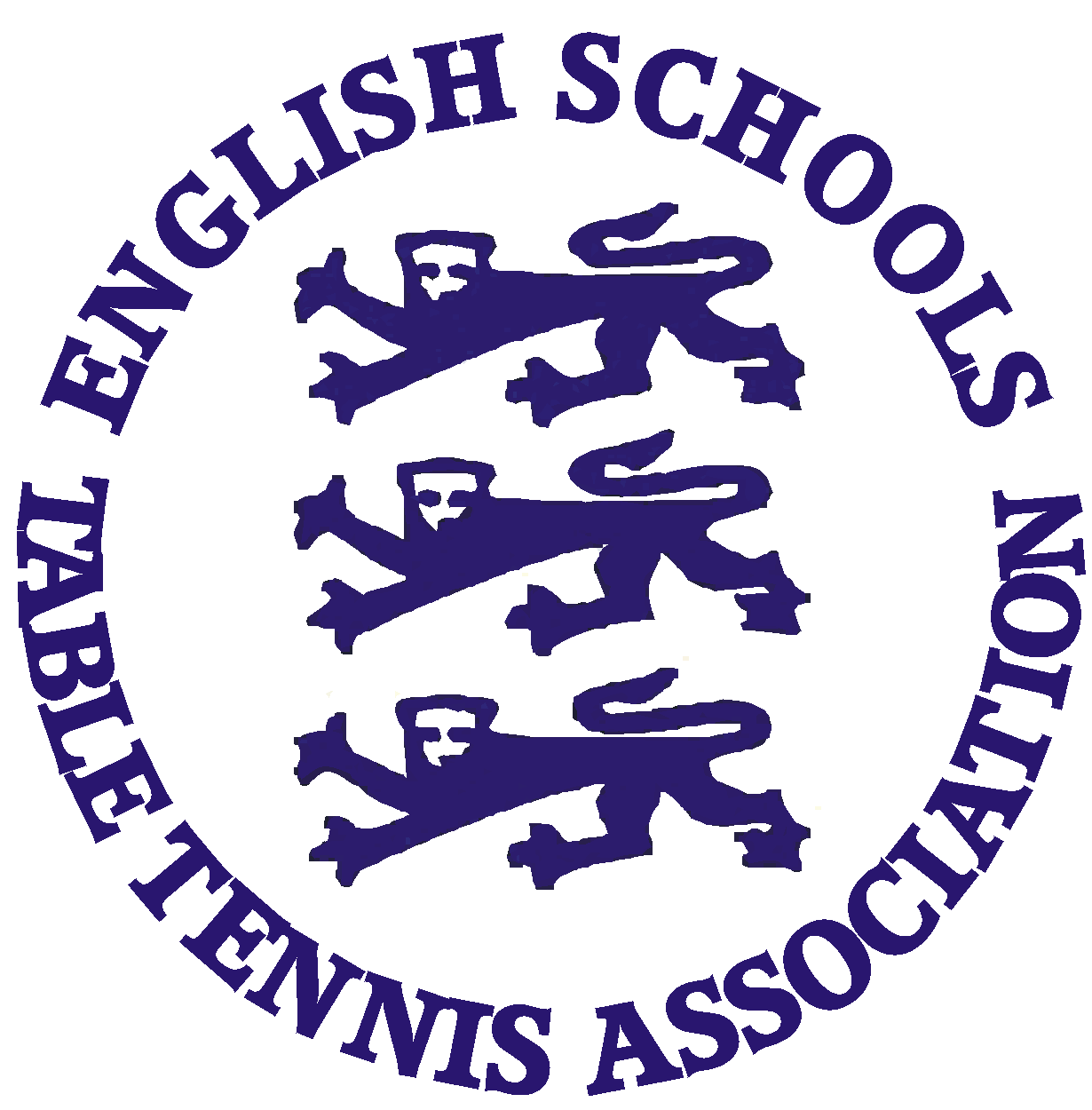 Closing date for entries: Wednesday 26th January 2022
 This event is a qualifying competition for theButterfly Schools' National Individual Championship Finalsand also for the Jack Petchey London Championships RULESAll players must attend an affiliated school or college and be in full time education.Eight events – Boys’ and Girls’ under-19, under-16, under-13, and under-11. Ages as at 1st September 2021Players may enter ONE EVENT only.Schools should not enter more than four players in any one event.Entries to:  Neil Brierley by 26th January 2022Players, or teachers in charge should report to control by 9:45am.Late arrivals are liable to be scratched.Suitable sportswear MUST be worn. NO WHITE CLOTHING. Tracksuit trousers not to be worn during play.All correspondence or requests for information re the competition should be addressed to Neil Brierley.Matches will be played best of 5 games, 11 up changing service after every 2 points.No entries will be accepted unless accompanied by the appropriate fees.It is hoped to play in groups. The number in each group will depend on the size of entry. The winner of each age group will represent their county in the Butterfly National Schools' Individual Championships.ESSEX SCHOOLS’ TABLE TENNIS ASSOCIATIONIndividual ChampionshipsENTRY FORMName of School:	Address of School: 		Post Code:	Teacher in charge: 	E-mail:		Mobile No:		(for emergencies)Signed: 			       Headteacher/Deputy HeadteacherN.B. This form must be signed by the Headteacher/Deputy Headteacher signifying their support and approvalI enclose the entry fee for       players at £5 each.  Total £ _______Payment online to BATTS Sort code 77-13-10 Account 23166968Please list players overleaf(if more space is required please attach separate sheet)Please return to:Neil Brierleyby Wednesday 26th January 2022Telephone: 07814 623879Email: brierley2004@btinternet.comLATE ENTRIES WILL NOT BE ACCEPTEDBOYSGIRLSUNDER 19 (6th Form)1. 2. 3. 4.  UNDER 19 (6th Form)1. 2. 3. 4.  UNDER 16 (Yr 9, 10, 11)1. 2. 3. 4.  UNDER 16 (Yr 9, 10, 11)1. 2. 3. 4.  UNDER 13 (Yr 7, 8)1. 2. 3. 4.  UNDER 13 (Yr 7, 8)1. 2. 3. 4.  UNDER 11 (Primary)1. 2. 3. 4. UNDER 11 (Primary)1. 2. 3. 4.